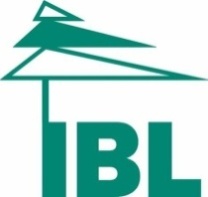 Instytut Badawczy Leśnictwa Załącznik nr 3 do SWZ  do postępowania nr ZP39-229006OŚWIADCZENIE WYKONAWCY O BRAKU PODSTAW WYKLUCZENIA I SPEŁNIENIU WARUNKÓW UDZIAŁU W POSTĘPOWANIU Aktualne na dzień przystąpienia do postępowania oświadczenie o niepodleganiu wykluczeniu i  spełnianiu warunków udziału w postepowaniu, składane na podstawie art. 125 ust. 1 ustawy z dnia 11 września 2019 r. Prawo zamówień publicznychPrzystępując do postępowania o udzielenie zamówienia publicznego w trybie podstawowym bez negocjacji pn.: „Wykonanie, dostawa i montaż w terenie wyposażenia technicznego ścieżek edukacyjnych Izby Edukacji Leśnej Instytutu Badawczego Leśnictwa w Sękocinie Starym” - zaznacz X w kratce tej/tych części postępowania, na które składasz ofertę:   CZĘŚĆ I.  Konstrukcje drewniane paneli wystawienniczych i palisady oraz montaż elementów doposażenia – komplet,  CZĘŚĆ II. Ławki terenowe z oparciem – 15 szt.  CZĘŚĆ III. Miejsce na ognisko z grillem i paleniskiem – komplet  CZĘŚĆ IV. Paśnik z korytkami karmowymi – 1 szt.Ja (my) niżej podpisany(ni) ………………………………………………..…………………………….(Imię, nazwisko, stanowisko/podstawa do reprezentacji)Działając w imieniu i na rzecz: ……………………………………………………………………………(Zarejestrowana nazwa Wykonawcy, adres, w zależności od podmiotu: NIP/PESEL, KRS/CEiDG)OŚWIADCZENIE O BRAKU PODSTAW DO WYKLUCZENIA Z POSTĘPOWANIAOświadczam(y), że na dzień przystąpienia do postepowania:podlegam / nie podlegam* wykluczeniu z postępowania na podstawie art. 108 ust. 1 oraz art. 109 ust. 4, 8 i 10 ustawy Prawo zamówień publicznych,OŚWIADCZENIE, ŻE PODJĘTE PRZEZ WYKONAWCĘ CZYNNOŚCI SĄ WYSTARCZAJĄCE DO WYKAZANIA JEGO RZETELNOŚCI W SYTUACJI, GDY WYKONAWCA PODLEGA WYKLUCZANIA Z POSTĘPOWANIA NA PODSTAWIE ART. 108 UST. 1 PKT. 1, 2, LUB 5 ORAZ ART. 109 UST. 1 PKT. 2-5 I 7-10 USTAWY PRAWO ZAMÓWIEŃ PUBLICZNYCH**Oświadczam, że zachodzą w stosunku do mnie podstawy wykluczenia z postępowania  na podstawie art. ……. ustawy Pzp  (podać mającą zastosowanie podstawę wykluczenia spośród wymienionych w art. 108 ust. 1 lub art. 109 ust. 1 ustawy Prawo zamówień publicznych). Jednocześnie oświadczam, że w związku z ww. okolicznością, na podstawie art. 110 ust. 2 ustawy Prawo zamówień publicznych podjąłem następujące środki naprawcze: …………………………………………………………………………………………………,2.     …………………………………………………………………………………………………,(należy podać dowody, że podjęte środki są wystarczające do wykazania rzetelności Wykonawcy)OŚWIADCZENIE O BRAKU PODSTAW DO WYKLUCZENIA Z POSTĘPOWANIA NA PODSTAWIE ART. 7 UST. 1 USTAWY Z DNIA 13 KWIETNIA 2022 R. O SZCZEGÓLNYCH ROZWIĄZANIACH W ZAKRESIE PRZECIWDZIAŁANIA WSPIERANIU AGRESJI NA UKRAINĘ ORAZ SŁUŻĄCYCH OCHRONIE BEZPIECZEŃSTWA NARODOWEGO (DZ.U. POZ. 835)Oświadczam, że nie podlegam wykluczeniu z ww. postępowania na podstawie art. 7 ust. 1 ustawy z dnia 13 kwietnia 2022 r. o szczególnych rozwiązaniach w zakresie przeciwdziałania wspieraniu agresji na Ukrainę oraz służących ochronie bezpieczeństwa narodowego (Dz.U. poz. 835), zgodnie z którym wyklucza się wykonawcę:wymienionego w wykazach określonych w rozporządzeniu 765/2006 i rozporządzeniu 269/2014 albo wpisanego na listę na podstawie decyzji w sprawie wpisu na listę rozstrzygającej o zastosowaniu środka, o którym mowa w art. 1 pkt 3 ww. ustawy;którego beneficjentem rzeczywistym w rozumieniu ustawy z dnia 1 marca 2018 r. o przeciwdziałaniu praniu pieniędzy oraz finansowaniu terroryzmu (Dz. U. z 2022 r. poz. 593 i 655) jest osoba wymieniona w wykazach określonych w rozporządzeniu 765/2006 i rozporządzeniu 269/2014 albo wpisana na listę lub będąca takim beneficjentem rzeczywistym od dnia 24 lutego 2022 r., o ile została wpisana na listę na podstawie decyzji w sprawie wpisu na listę rozstrzygającej o zastosowaniu środka, o którym mowa w art. 1 pkt 3 ww. ustawy;którego jednostką dominującą w rozumieniu art. 3 ust. 1 pkt 37 ustawy z dnia 29 września 1994 r. o rachunkowości (Dz. U. z 2021 r. poz. 217, 2105 i 2106) jest podmiot wymieniony w wykazach określonych w rozporządzeniu 765/2006 i rozporządzeniu 269/2014 albo wpisany na listę lub będący taką jednostką dominującą od dnia 24 lutego 2022 r., o ile został wpisany na listę na podstawie decyzji w sprawie wpisu na listę rozstrzygającej o zastosowaniu środka, o którym mowa w art. 1 pkt 3 ww. ustawy;na podstawie art. 5k rozporządzenia Rady (UE) 833/2014 z dnia 31 lipca 2014 r. dotyczącego środków ograniczających w związku z działaniami Rosji destabilizującymi sytuację na Ukrainie (Dz. Urz. UE. L Nr 229, str. 1) w brzmieniu nadanym rozporządzeniem Rady (UE) 2022/576 z dnia 8 kwietnia 2022 r. w sprawie zmiany rozporządzenia (UE) nr 833/2014 dotyczącego środków ograniczających w związku z działaniami Rosji destabilizującymi sytuację na Ukrainie (Dz. Urz. UE nr L 111, str. 1), zgodnie z którym zakazuje się udzielania lub dalszego wykonywania wszelkich zamówień publicznych lub koncesji objętych zakresem dyrektyw w sprawie zamówień publicznych, a także zakresem art. 10 ust. 1, 3, ust. 6 lit. a)–e), ust. 8, 9 i 10, art. 11, 12, 13 i 14 dyrektywy 2014/23/UE, art. 7 i 8, art. 10 lit. b)–f) i lit. h)–j) dyrektywy 2014/24/UE, art. 18, art. 21 lit. b)–e) i lit. g)–i), art. 29 i 30 dyrektywy 2014/25/UE oraz art. 13 lit. a)–d), lit. f)–h) i lit. j) dyrektywy 2009/81/WE na rzecz lub z udziałem:a) obywateli rosyjskich lub osób fizycznych lub prawnych, podmiotów lub organów z siedzibą w Rosji;b) osób prawnych, podmiotów lub organów, do których prawa własności bezpośrednio lub pośrednio w ponad 50 % należą do podmiotu, o którym mowa w lit. a) niniejszego ustępu; lubc) osób fizycznych lub prawnych, podmiotów lub organów działających w imieniu lub pod kierunkiem podmiotu, o którym mowa w lit. a) lub b) niniejszego ustępu,- w tym podwykonawców, dostawców lub podmiotów, na których zdolności polega się w rozumieniu dyrektyw w sprawie zamówień publicznych, w przypadku gdy przypada na nich ponad 10 % wartości zamówienia.OŚWIADCZENIE DOTYCZĄCE PODANYCH INFORMACJI:Oświadczam, że wszystkie informacje podane w powyższych oświadczeniach są aktualne 
i zgodne z prawdą oraz zostały przedstawione z pełną świadomością konsekwencji wprowadzenia zamawiającego w błąd przy przedstawianiu informacji.*niepotrzebne skreślić** dotyczy sytuacji gdy wykonawca podlega wykluczeniu z postępowania art. 108 ust. 1 lub art. 109 ust. 1 ustawy PzpNiniejsze oświadczenie należy podpisać elektronicznym kwalifikowanym podpisem lub podpisem zaufanym lub podpisem osobistym